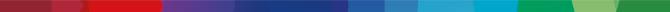 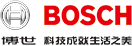 grow Universe大学生创新成长营报名表【团队申请人信息】姓名：手机：邮箱：微信号：【团队成员信息】【项目信息】请认真填写以上申请信息，并将该报名表以“申请人姓名_grow Universe”为文件名发送至邮箱HUB.GROWCN@cn.bosch.com。问卷收集信息仅用于本次招募活动。所在城市学校姓名目前年级（如大二）专业团队中主要工作项目名称请尽量使用通俗易懂名字项目所关注领域如垃圾处理、碳排放、能源危机、老龄化、公共卫生、数据安全等项目阶段【 】创意阶段：仅有创意想法【 】创造阶段：已有产品原型，未完成工商局注册【 】创业阶段：已完成工商局注册【 】发展阶段：已完成注册并获得融资项目运营时间（月/年）从发起至今的累积时间，如16个月或1年5个月项目概述通过怎样的方式为谁解决什么样的问题从而实现怎样的目标， 150字以内请简描项目所解决的问题150字以内请简描项目的具体解决方案150字以内项目所触及到的目标市场规模有多大？200字以内项目所在领域的对手是谁？项目的核心竞争力是什么？200字以内请简述项目盈利模式200字以内如项目被选中，是否愿意实习或全职加入博世孵化平台进行概念验证和孵化？【 】愿意【 】不确定【 】不愿意项目是否已获得专利【 】是 【 】否 【 】正在申请项目知识产权归属师生共创需要满足师生共同享知识产权的相关凭证。如专利上有老师和学生的名字【 】团队独家 【 】师生共创 【 】其他，请说明：大赛信息来源如：博世官网、LinkedIn官方账号、微信推文、学校老师推荐等项目计划书（可选）如有项目计划书，请转换成PDF与本文档一起发送至邮箱，文件大小不超过5M